Відмова автора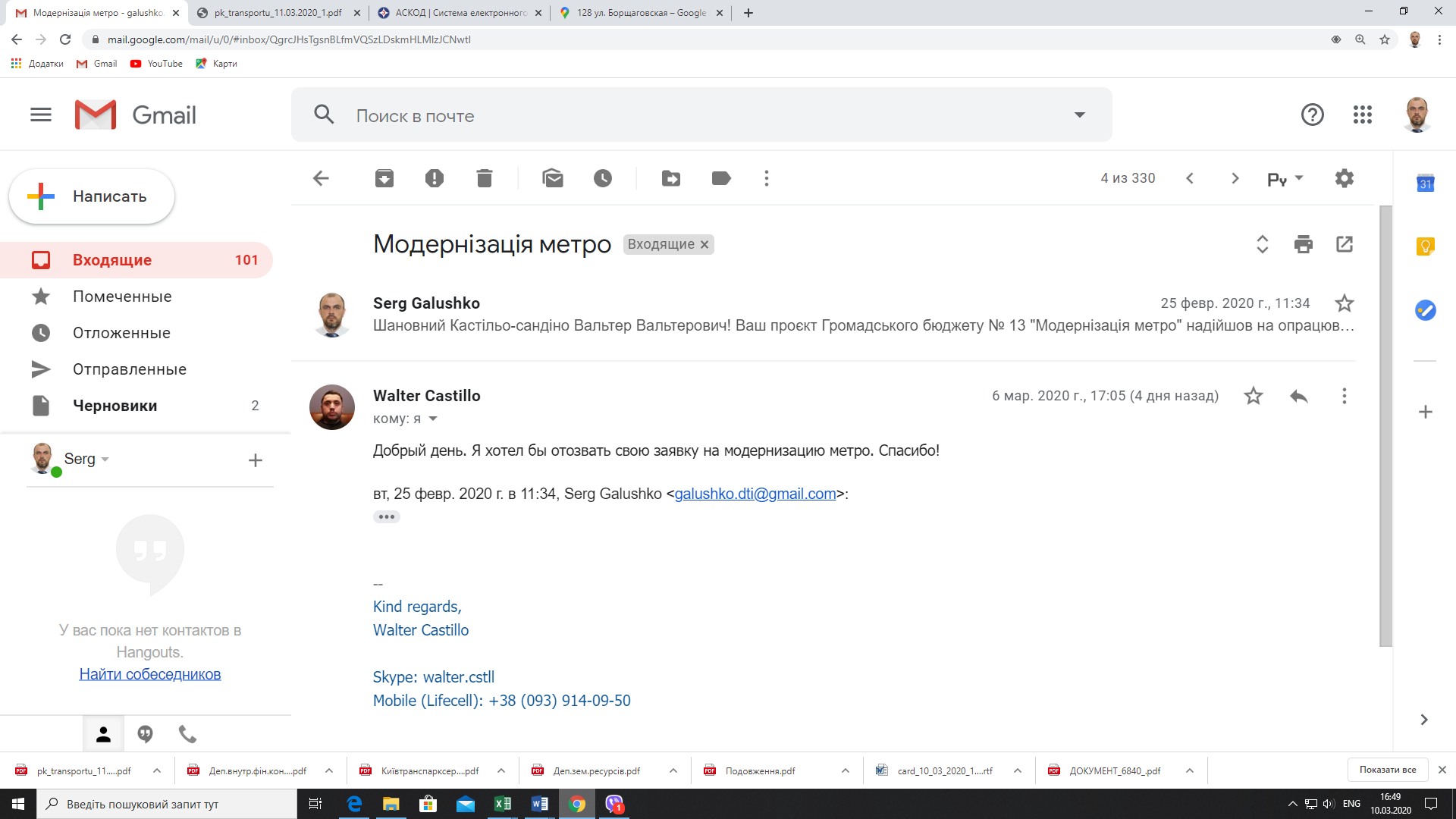 